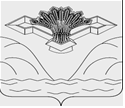 Российская ФедерацияСамарская областьПроект СОБРАНИЕ ПРЕДСТАВИТЕЛЕЙСЕЛЬСКОГО ПОСЕЛЕНИЯ Сосновый Солонец МУНИЦИПАЛЬНОГО РАЙОНА СТАВРОПОЛЬСКИЙСАМАРСКОЙ ОБЛАСТИРЕШЕНИЕот 16 сентября 2015г.                                                                                №1                  «Об избрании депутата Собрания представителей сельского поселения Сосновый Солонец муниципального района Ставропольский Самарской области в состав Собрания Представителей муниципального района Ставропольский Самарской области пятого созыва»В соответствии с Федеральным законом от 06.10.2003 № 131-ФЗ «Об общих принципах организации местного самоуправления в Российской Федерации», Законом Самарской области от 30.03.2015 г. № 24-ГД «О порядке формирования органов местного самоуправления муниципальных образований Самарской области», Уставом сельского поселения Сосновый Солонец муниципального района Ставропольский Самарской области, Собрание представителей сельского поселения Сосновый Солонец муниципального района Ставропольский Самарской области РЕШИЛО:1. Избрать Колосову Елену Сергеевну - депутата Собрания представителей сельского поселения Сосновый Солонец муниципального района Ставропольский Самарской области в Собрание Представителей муниципального района Ставропольский Самарской области пятого созыва.2. Опубликовать настоящее решение в газете «Ставрополь-на-Волге».3. Настоящее решение вступает в силу со дня его подписания.Председатель Собрания представителейсельского поселения Сосновый Солонец                                  Колосова Е.С.         